РЕШЕНИЕ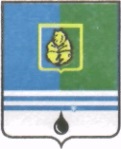 ДУМЫ ГОРОДА КОГАЛЫМАХанты-Мансийского автономного округа - ЮгрыОт «17» ФЕВРАЛЯ 2015г.                                                             №510-ГДО внесении изменений  в решения Думы города Когалыма от 03.06.2013 №285-ГД,от 28.06.2013 №291-ГД                       В соответствии с Законом Ханты-Мансийского автономного округа-Югры от 26.09.2014 №78-оз «Об отдельных вопросах организации местного самоуправления в Ханты-Мансийском автономном округе – Югре», руководствуясь решением Думы города Когалыма от 04.12.2014 №493-ГД «О плане работы Думы города Когалыма на 2015 год», Дума города Когалыма РЕШИЛА:1. В решение Думы города Когалыма от 03.06.2013 №285-ГД «О Порядке представления ежегодного отчета главы города Когалыма о результатах его деятельности, в том числе о решении вопросов, поставленных Думой города Когалыма» (далее – решение) внести следующее изменение: 1.1. В пункте 4.3 раздела 4 приложения к решению слова «не позднее второго квартала календарного года, следующего за отчетным годом» заменить словами «в срок не позднее 31 мая года, следующего за отчетным». 2. В решение Думы города Когалыма от 28.06.2013 №291-ГД «О Порядке представления ежегодного отчета главы Администрации города Когалыма о результатах его деятельности и деятельности Администрации города Когалыма, в том числе о решении вопросов, поставленных Думой города Когалыма» (далее – решение) внести следующее изменение: 2.1. В пункте 4.3 раздела 4 приложения к решению слова «не позднее второго квартала календарного года, следующего за отчетным годом» заменить словами «в срок не позднее 31 мая года, следующего за отчетным».3. Опубликовать настоящее решение в газете «Когалымский вестник».Глава города Когалыма					      Н.Н.Пальчиков